MODELO PARA FORMATAÇÃO DE ARTIGO (Microsoft Word, OpenOffice ou RTF/ entre 12 e 20 páginas, incluindo resumo e referências)Título em fonte Cambria, 12 pt, negrito e centralizado, espaçamento “Simples”Nome do autor I dados em notaNome do autor II (se houver) dados em notaRESUMO (12 pts – Cambria – negrito – justificado)Elaborar um resumo informativo contendo de 50 a 150 palavras, de modo a oferecer uma breve e clara visão do conteúdo do trabalho, foco temático, objetivos e metodologia de pesquisa, destacando a relevância dos resultados ou contribuição da abordagem e/ou conclusões do trabalho para a área de interesse.. (12 pts – Cambria – justificado)Palavras-chave: Primeira palavra; segunda palavra; terceira palavra; quarta palavra, quinta palavra.(5 palavras - 12 pts – Cambria – justificado)ABSTRACT (12 pts – Cambria – negrito – justificado)KEY WORDS (5 palavras - 12 pts – Cambria – justificado)(Abaixo, segue uma sugestão da revista para a estruturação do artigo, o (s) autor (es) poderá (ão) utilizar outras formas de estruturação e outros títulos para as seções do artigo)Introdução: Na introdução, o autor  deve apresentar o teor geral do artigo, que é constituído: pela contextualização da pesquisa publicada; por uma reflexão teórica que articule o percurso apresentado à proposta de pesquisa; pela apresentação da metodologia utilizada; pela proposta em si e por uma reflexão acerca dos resultados esperados. Para tanto, considerando o escopo teórico e conceitual escolhido,  o autor  deve apresentar o recorte temático em que se inserem as discussões apresentadas no artigo, bem como deve apresentar a delimitação do problema que se coloca como alvo de sua investigação. Deve explicitar qual é a questão, o problema de que parte e como a proposta apresentada pretende se constituir como uma resposta a tal problema ou questão. Para tanto, a introdução deve ser convincente quanto à relevância da pesquisa e da temática no contexto da pesquisa em  literatura, apresentar os objetivos gerais do trabalho e demonstrar sua viabilidade e indicar possíveis contribuições. Contextualização: Esta seção do artigo destina-se a situar o trabalho apresentado no artigo dentro do contexto da pesquisa desenvolvida pelo autor. Trata-se de uma espécie de revisão de todo o percurso realizado, considerando desde as motivações que levaram a propor tal pesquisa, as expectativas, as experiências de leituras realizadas, os desafios enfrentados, realizados e vencidos. Trata-se, pois, da construção de uma memória, em que fiquem salientadas as principais questões teóricas, pensadores e referências que impactaram a pesquisa. Não se trata, portanto, apenas de uma recuperação conteudística, mas da construção de uma reflexão de como os conteúdos impactaram e propuseram novos modos de pensar o problema de pesquisa. Fundamentação teórico-metodológica:Em consonância com o percurso de pesquisa realizado e relatado na seção anterior, o autor  deve apresentar o quadro teórico em que está baseada a sua proposta de pesquisa. Nesta parte, deve-se apresentar um quadro teórico norteador do trabalho, bem como uma revisão bibliográfica acerca da temática proposta e do problema de ensino-aprendizagem destacado como objeto de trabalho no artigo. Para tanto, nessa parte, o autor  deve apresentar trabalhos de referência sobre a temática em questão (podendo ser artigos, livros, capítulos de livros, sites) frutos de seu estudo ao longo do curso e também de seu trabalho de pesquisa em fontes para além do curso, bem como uma discussão acerca de tais referências, no sentido de fundamentar a perspectiva teórico-metodológica da pesquisa, que deram base para  as justificativas e objetivos gerais já mencionados na introdução.Apresentação e constituição do objeto de pesquisaNesta seção, o autor  deve contextualizar a sua proposta de pesquisa, traçar seus objetivos gerais e específicos, descrever seu processo de construção, estabelecer o objeto de pesquisa. Análise, discussão e resultados esperadosNesta seção, o autor  deve proceder à análise com vistas a discutir o problema delimitado no âmbito do objeto escolhido, bem como tecer uma reflexão sobre quais os resultados esperados.   Deve explicitar em que medida a análise apresentada pode corresponder aos objetivos e justificativas ora delimitados. Para tanto, em sua discussão, deve retomar os pressupostos teórico-metodológicos e articular à análise em questão. Considerações FinaisNas considerações finais, o autor  deve retomar os objetivos gerais do artigo indicando em medida foram alcançados. Espera-se que o autor  articule o que foi apresentado nas seções 4 e 5 ao que apresentou nas seções 3 e 4, chamando a atenção para a pesquisa como uma forma de resposta aos questionamentos e reflexões compartilhados na sua seção intitulada contextualização. ReferênciasNesta seção devem ser indicadas todas as referências utilizadas para a composição do artigo conforme as instruções sobre normatização apresentadas na sequência. Apêndice A ( 12pts - Cambria)Espaço opcional para inserção de elementos complementares ao artigo (texto ou documento elaborado pelo autor). Configuração do texto: Cambria 11, justificado, espaçamento simples.Anexo A ( 12pts - Cambria)Espaço para inserção de outros elementos complementares ao artigo (texto ou documento elaborado por terceiros). Configuração do texto: Cambria 11, justificado, espaçamento simples.INSTRUÇÕES SOBRE NORMATIZAÇÃO :Formatação do corpo do texto: parágrafo 1,5 cm, espaçamento 1,5 cm; fonte Cambria, tamanho 12; texto justificado. Destacar Palavras (estrangeiras ou não) somente em itálico; não utilizar aspas ou sublinhado para esse propósito, exceto em endereços URL. Indicação das referências no corpo do texto:Como referenciar citações indiretas:	Referenciar paráfrases ou citação indireta entre parênteses na sequência à citação: lorem ipsum dolor sit amet, consectetur adipiscing elit. Ut vulputate tincidunt turpis at tincidunt. Suspendisse aliquam venenatis ipsum (SOBRENOME do autor, ano da obra, páginas).Como referenciar citações diretas curtas:	As citações diretas curtas (até três linhas) devem ser colocadas entre aspas duplas, “[...] lorem ipsum dolor sit amet, consectetur adipiscing elit. Ut vulputate tincidunt turpis at tincidunt. Suspendisse aliquam venenatis ipsum” seguidas de referenciação da fonte citada entre parênteses, de acordo com a regra acima: (SOBRENOME do autor, ano da obra, páginas).Como referenciar citações diretas longas:Em caso de citações com mais de 3 linhas, destacar a citação em recuo de 2,5 cm, em fonte Cambria, tamanho 10, espaçamento simples e sem aspas.  Exemplo de uma citação longa, composta por mais de três linhas. O texto deve estar configurado em Cambria, 10 pts, justificado, espaçamento simples, com recuo de 2,5 cm em todo o parágrafo. Lorem ipsum dolor sit amet, consectetur adipiscing elit. Ut vulputate tincidunt turpis at tincidunt. (SOBRENOME do autor, ano da obra, páginas).Referências e notas explicativas ou interpretativas Qualquer informação adicional ou de caráter explicativo deve ser inserida em Notas de  rodapé não excedendo a utilização de 200 palavras em cada nota.Quadros, tabelas, gráficos, imagens e figuras em geral :Figuras deverão vir inseridas no corpo do texto, em formato JPEG. Tabelas ou quadros deverão ser elaborados com a própria ferramenta de tabelas do word, em dimensões adequadas.As imagens utilizadas no texto precisam ter resolução mínima de 300dpi e dimensões mínimas de 1024x768 pixels. As imagens capturadas de Internet precisam trazer a URL completa nas referências, legenda ou fonte. Todas as imagens precisam ter suas fontes mencionadas e serem de uso livre. Devem ser resguardados os direitos autorais. Tabelas, figuras, gráficos, desenhos ou quadros devem aparecer numerados e com títulos (apenas inicial maiúscula).Figura 1 – Exemplo de figura (10 pts – Cambria – centralizado)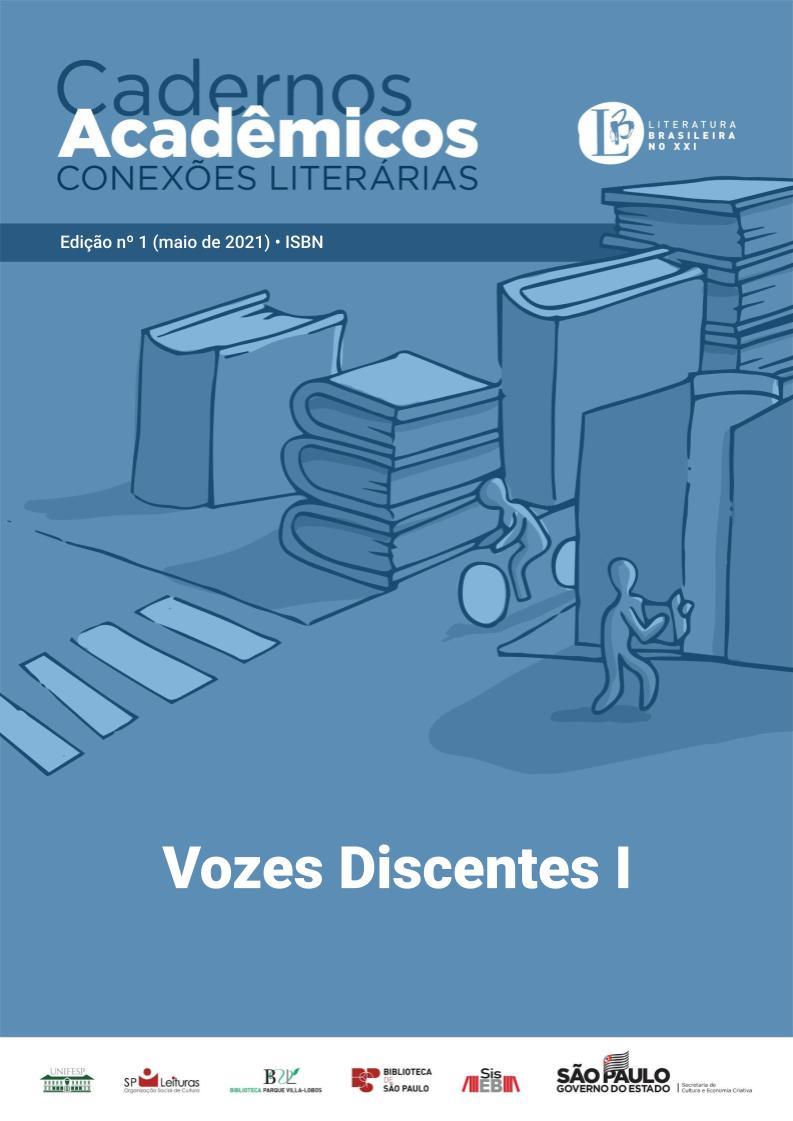 Fonte: Fonte da figura.(10 pts – Cambria – centralizado)Tabela 1 – Título da tabela (10 pts – Cambria – justificado)Fonte: Fonte da tabela. (10 pts – Cambria – justificado)Quadro 1 – Título do quadro (10 pts – Cambria – justificado)Fonte: Fonte do quadro. (10 pts – Cambria – justificado)Bibliografia  (12 pts – Cambria – negrito – alinhado à esquerda)Devem ser apresentadas em ordem alfabética por sobrenome de autores. Configuração do texto: 12 pts, Cambria, alinhamento à esquerda, espaçamento simples (0,6 pts antes). Para destaque em títulos, utilizar itálico. Nome e sobrenome dos autores escritos por extenso e repetidos, em vez do uso de traço/ponto (______.). Seguir ordem de nome conforme ficha catalográfica da obra.Como referenciar as indicações bibliográficas:Único autor:SOBRENOME do autor, Nome. Título e subtítulo em itálico. Local: Editora, ano.Aqui e em todos os casos, quando não houver local e/ou editora na obra referenciada, indicar : - S.l.: editora, ano                      - local : s.n., ano		 	- S.l.: s.n., ano. Até 3 autores:SOBRENOME do autor (A), nome; SOBRENOME (B), nome; SOBRENOME (C), nome. Título e subtítulo em itálico. Local: Editora, ano.Mais de 3 autores:SOBRENOME do autor A, Nome et al. Título e subtítulo em itálico. Local: Editora, ano.Organizador (es), coordenador (es), tradutor (es):SOBRENOME do autor (A), Nome; SOBRENOME (B), Nome (Orgs.). Título e subtítulo em itálico. Tradução de Nome e Sobrenome. [S.l.: s.n.] (Caso não contenha local e editora na obra referenciada), ano.Autor entidade:PAÍS, Entidade/Instituição. Título e subtítulo em itálico. Cidade, ano. Autoria desconhecida/fonte de arquivo:PRIMEIRA  palavra do título, usar itálico. Local:  Editora, Instituição ou Acervo, ano.Parte/capítulo de obra:SOBRENOME do autor, Nome. Título da parte/capítulo. In: SOBRENOME do organizador, Nome (Org.). Título e subtítulo da publicação em itálico. Local, Editora, ano, páginas da parte e/ou capítulo.Artigo em periódico:SOBRENOME do autor, Nome. Título da parte in SOBRENOME, Nome do organizador (Org.). Título e subtítulo da publicação em itálico. Local, volume e/ou número do periódico, páginas do artigo, ano.Dissertações e tesesSOBRENOME do autor, Nome, Título do trabalho em itálico. Local, Grau acadêmico do estudo, Instituição em que foi apresentado, ano.Documentos eletrônicosSOBRENOME do autor, Nome. Título em itálico. Disponível em: https://endereço eletrônico.  Acesso em DD/MM/AAAA.  Filmes e material iconográfico FilmesNOME DO FILME. Diretor. Estúdio de produção do filme. País de origem da produção: ano de produção. Local da distribuidora: Nome da distribuidora, data. Suporte [VHS ou DVD]. (Tempo de duração), colorido ou p & b.EX.: MACUNAÍMA. Direção (roteiro e adaptação) de Joaquim Pedro de Andrade. Filmes do Serro/Grupo Filmes/Condor Filmes. Brasil: 1969. Rio de Janeiro: Videofilmes, 1969. Versão restaurada digitalmente, 2004. [DVD]. (105 minutos), colorido. Pinturas, fotos, gravuras, desenhos etc.AUTOR. Título [quando não existir título, atribuir um ou indicar sem título, entre colchetes]. Data. Especificação do suporte. Havendo mais dados, podem ser acrescentados para melhor identificação do material.Ex.: ALMEIDA JÚNIOR. Caipira picando fumo. 1893. Óleo sobre tela. São Paulo, Pinacoteca do Estado de São Paulo.DiscosDiscos considerados no todo:SOBRENOME DO ARTISTA, Nome do artista [ou NOME DO GRUPO]. Título da obra: subtítulo [Indicar se se trata de CD ou Vinil]. Local da gravadora: Nome da gravadora, data.Ex.: VELOSO, C. Caetanear. São Paulo: Polygram, 1989.Partes de discos (canções, peças etc.)AUTOR DA CANÇÃO. Título da canção. In: AUTOR DO DISCO. Título da obra: subtítulo [informar se é CD ou Vinil]. Local da gravadora: nome da gravadora, data.Ex.: VELOSO, Caetano. O quereres. In: VELOSO, C. Caetanear [CD]. São Paulo: Polygram, 1989.EXEMPLO DE TÍTULOEXEMPLO DE TÍTULOInformação 1Informação XInformação XInformação XInformação XInformação XTOTALInformação XTÍTULOTÍTULOTÍTULOInformação XInformação XInformação XInformação XInformação XInformação XInformação XInformação XInformação X